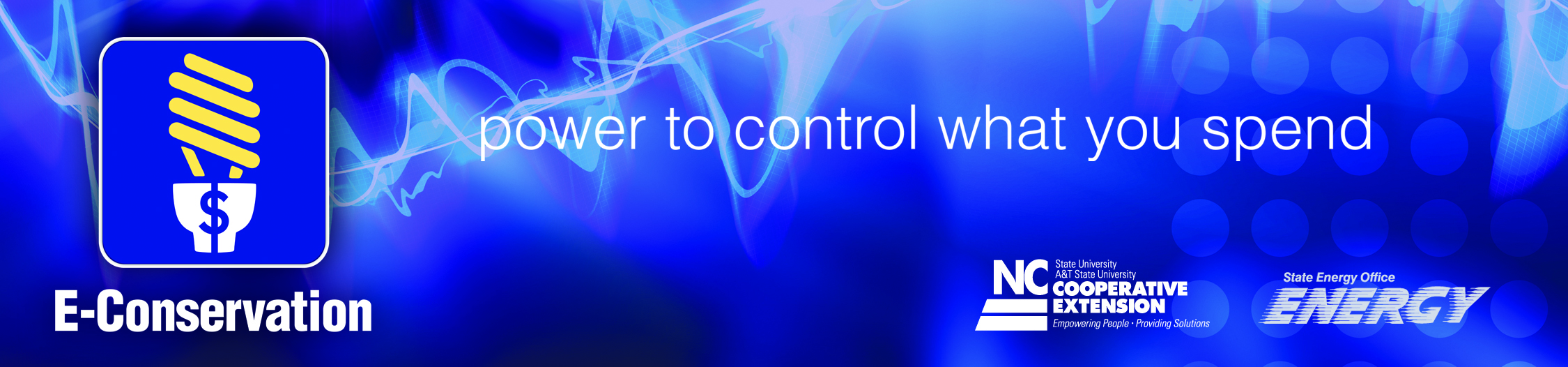 NCCE E-Conservation Program:Provides consumers with education about ways to reduce energy use and increase energy efficiency in the home/residenceTeaches consumers to be proactive in reducing energy consumption through no/low cost measures, maximizing utility and government energy efficiency offers, behavioral changes, and home retrofitsState Energy Office FundingReaches consumers through outreach efforts of local county Cooperative Extension OfficesOffices located in every county in North CarolinaTrusted and unbiased Established partnerships with local government, schools, and community Reaches consumers through:Home Energy Assessments WorkshopsWebsiteSocial Media (Facebook, Pinterest, Twitter)NewslettersFact sheetsMedia ReleasesCommunity service activitiesEnergy Master ProgramIntroductory overview of energy efficiency and renewable energy for homeowners who want to expand their knowledge and provide community support through volunteerismIntended to empower homeowners to make wise energy decisions and to provide the background information needed to understand basic energy conservation issuesEducates volunteers for the benefit of their communitiesCourse Content:  Residential Energy EfficiencyProvides information on home energy efficiency including how energy is used in North Carolina homes, low and no cost things consumers can do to reduce energy demands, costs and payback periods for various energy efficiency upgrades, and “how to” instruction on conducting a basic walk-through home energy assessment. Intended for homeowners, retirees, recent college graduates, realtors, and interested members of the general public. 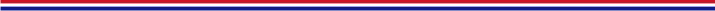 